Presseinformation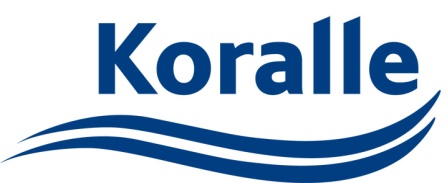 Serie TwiggyTop erweitert:Preiswerte Marken-Duschabtrennungen Zwei neue Eckgrößen für beliebte TwiggyTop / Zweiteilige Schiebetürenvariante jetzt in vier rechteckigen und drei quadratischen Größen erhältlich / Pflegeleichtigkeit bei allen Modellen / Komplettes Pendeltürsortiment / Polyrit-Kunstglas oder wahlweise bei den meisten Ausführungen auch Einscheiben-Sicherheits-Echtglas lieferbar / Standardhöhe 1.850mm /Vlotho. Die besonders preiswerte Marken-Duschabtrennungsserie TwiggyTop ist in der klassischen Eckvariante um zwei Größen erweitert worden. Durch die neuen Abmessungen von 900 x 700 und 700 x 900 mm ist die beliebte, häufig im Mietwohnungsbau und Objektbereich eingesetzte Duschabtrennung in der Eckversion mit zweiteiligen Schiebetüren aus Polyrit-Kunstglas jetzt in insgesamt vier rechteckigen und drei quadratischen Größen erhältlich. Bei dieser Ausführung lassen sich die Türen unten vom Fußprofil lösen und nach innen schwenken, so dass Element und Profil problemlos gereinigt werden können. Pflegeleichtigkeit bieten auch die dreiteiligen Schiebetürmodelle, da sich die Türelemente aneinander vorbeischieben lassen und dann einzeln leichter zu reinigen sind.Die TwiggyTop-Serie ist durch eine Vielzahl an Versionen und Größen für fast jede Einbausituation geeignet. Eine Schiebetürlösung gibt es auch für Nischen, in Verbindung mit einer Trennwand oder als Viertelkreis-Variante. Selbst ein komplettes Pendeltürsortiment als Eckdusche, in Nische oder mit Trennwand, als Viertelkreis- oder Fünfeckdusche steht zur Verfügung. Die nach innen und außen öffnenden Pendeltüren bieten dabei einen bequemen, platzsparenden Einstieg und eine besonders ansprechende Optik. Da sämtliche Profile geschlossen sind, ist auch bei diesen Modellen die Pflegeleichtigkeit gegeben.Bis auf die neuen Formate sind alle Duschabtrennungen nicht nur in Polyrit-Glas, sondern auch in Einscheiben-Sicherheits-Echtglas erhältlich. Die Profile sind silberfarbig matt eloxiert und geben den Duschen eine Standardhöhe von 1.850 mm. Weitere Informationen bei: Koralle Sanitärprodukte GmbH, Abt. Marketing, Postfach 1763, 32591 Vlotho, Telefon (0 57 33) 14-0, Telefax (0 57 33) 14-2 95, Internet: www.koralle.de TECHNO PRESSFließtext: 1.608 ZeichenBildunterschrift:<<1_Milieu TwiggyTop>>Die beliebte und besonders preiswerte Duschabtrennungsserie TwiggyTop ist durch eine Vielzahl an Versionen und Größen für fast jede Einbausituation geeignet.VonKoralleAbteilung Marketing
Telefon
Fax 
E-Mail+49 (0)57 33 / 14-0
+49 (0)57 33 / 14-295
pr@koralle.deRedaktionTechno Press
Wolfgang D. Riedel
Postfach 10 04 49, 42004 WuppertalTelefon
Fax
E-Mail+49 (0)202 / 97010-30
+49 (0)202 / 97010-50
riedel@technopress.de2 Seite(n)2 Seite(n)